Фотоотчёт о празднике, посвящённом Дню Материв старшей группе № 7Воспитатель Безматерных  Т. В.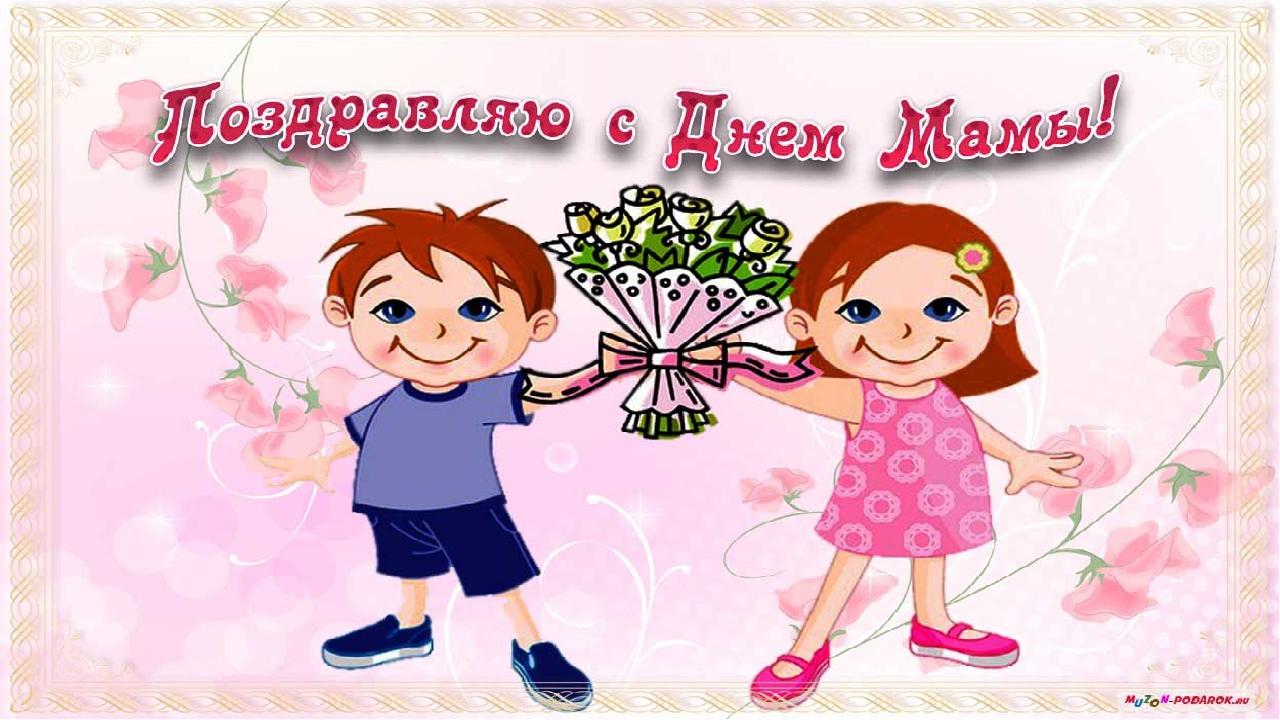 28 ноября в нашей группе прошло мероприятие,  посвященное Дню Матери. Это праздник, к которому никто не может остаться равнодушным, и который не так давно стали отмечать в российских домах.Из поколения в поколение для каждого человека мама - самый главный человек в жизни. И сколько бы хороших, добрых слов мы не говорили нашим мамам, сколько бы поводов для этого не придумали, лишними они не будут. Вот и в этот день мамочки услышали много теплых слов в свой адрес.Праздник начался с трогательного стихотворения «Диалог мамы и дочки»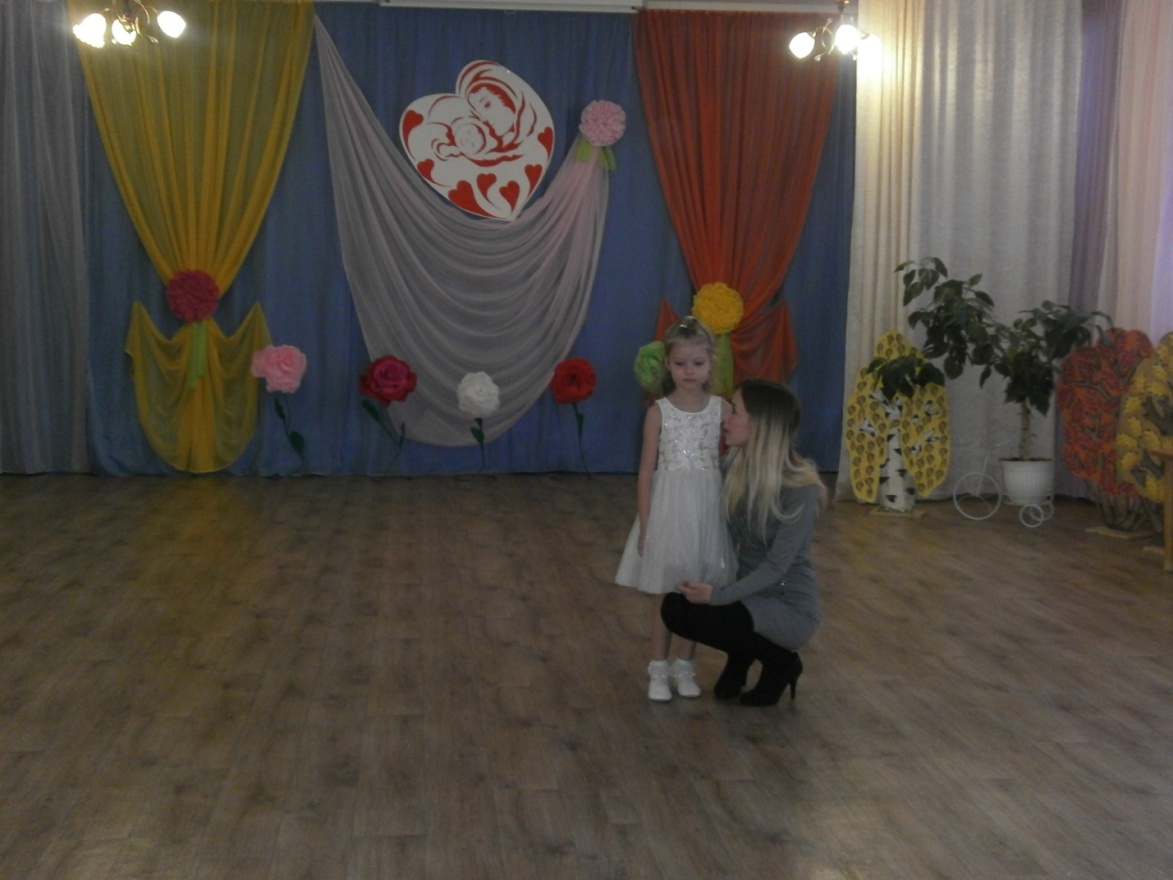 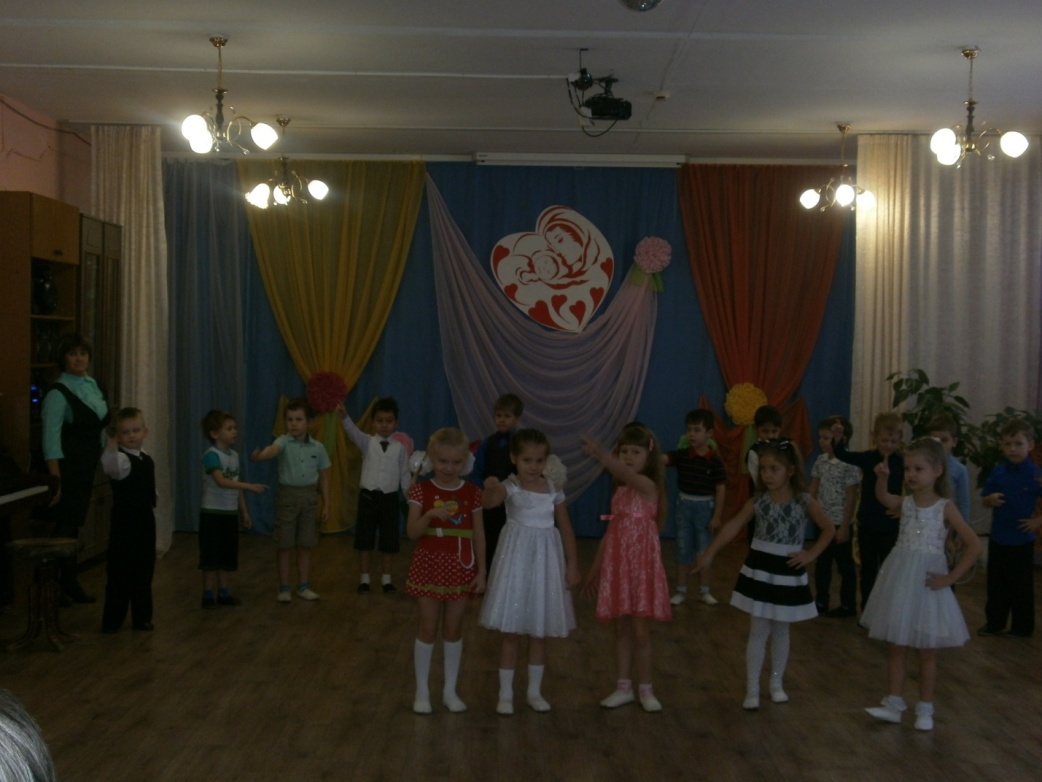 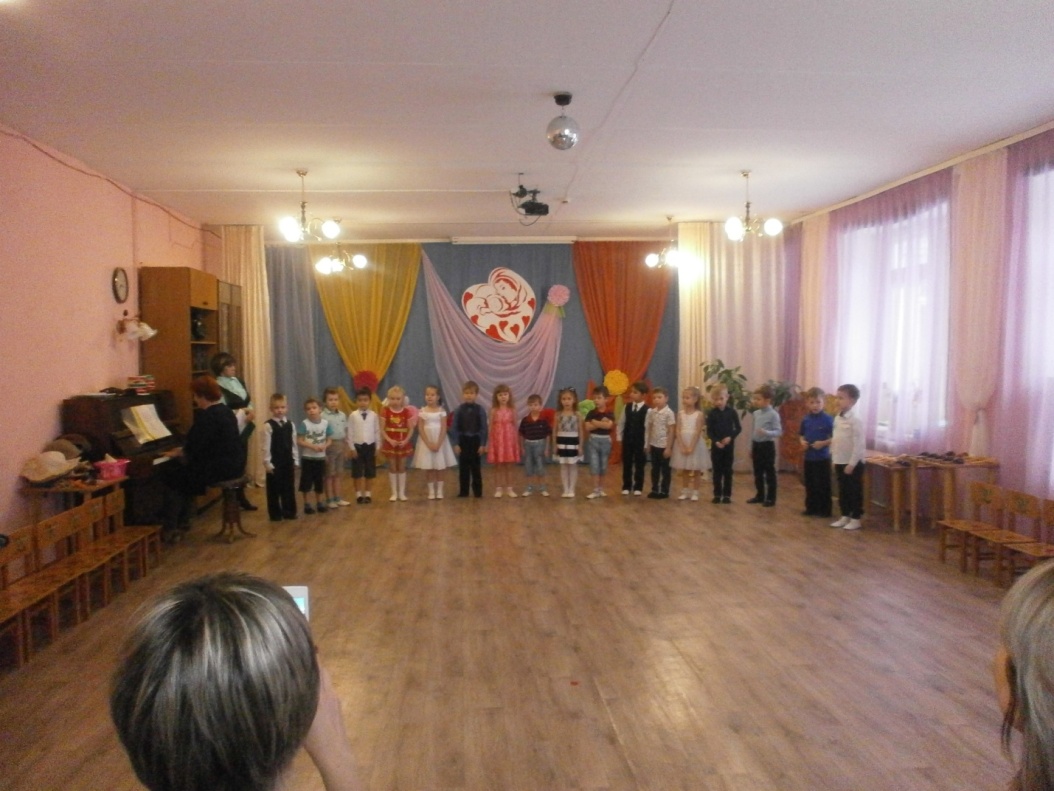 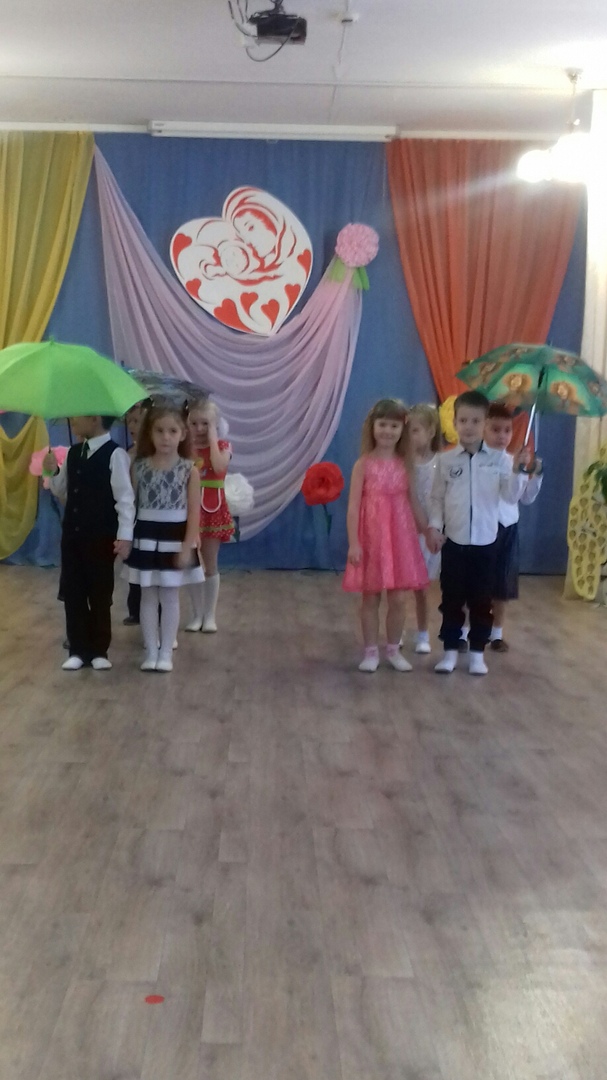 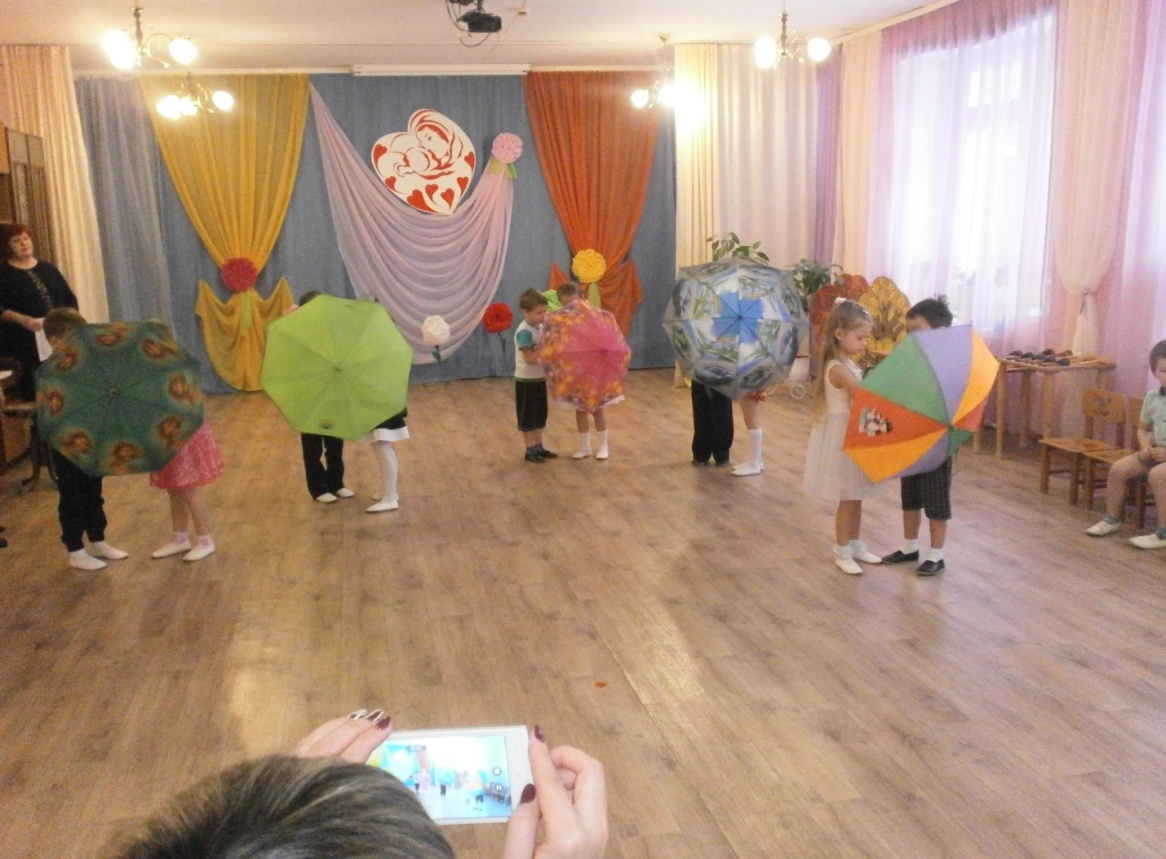 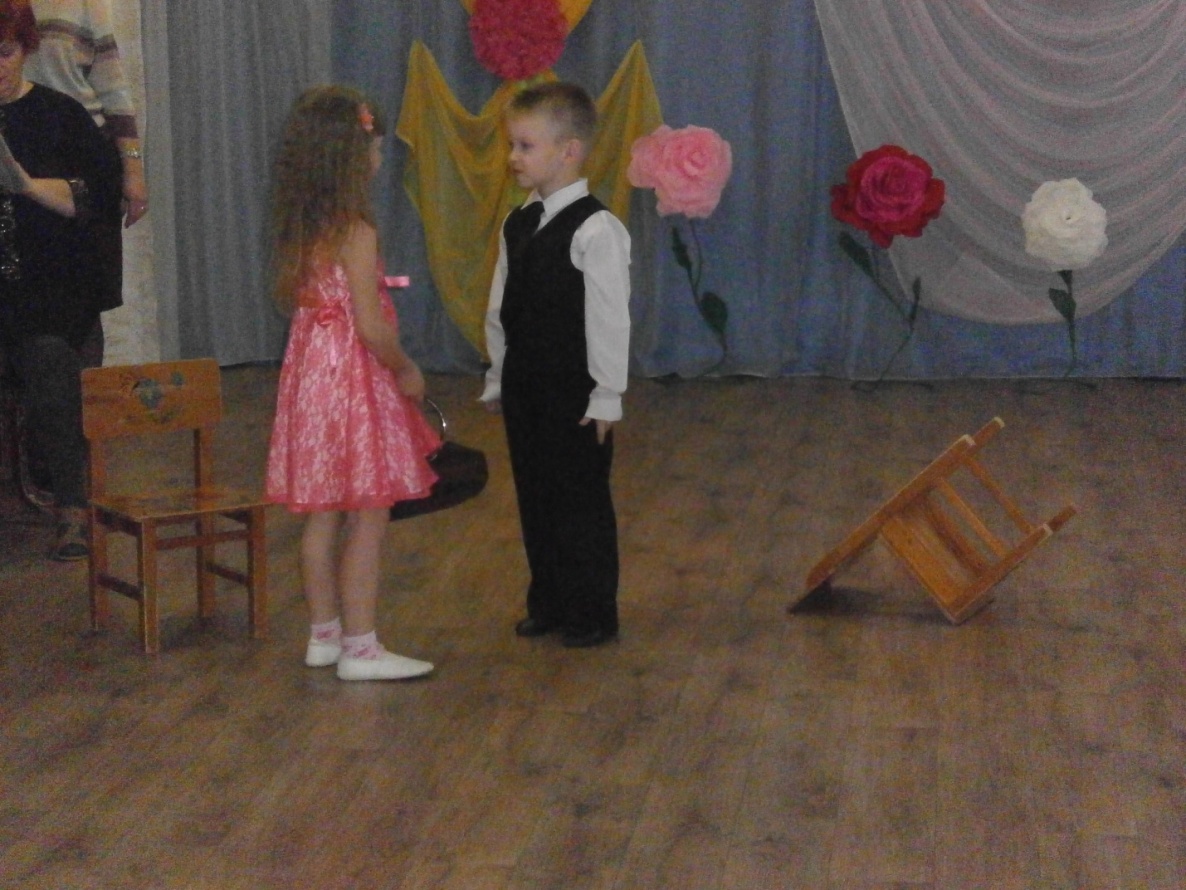 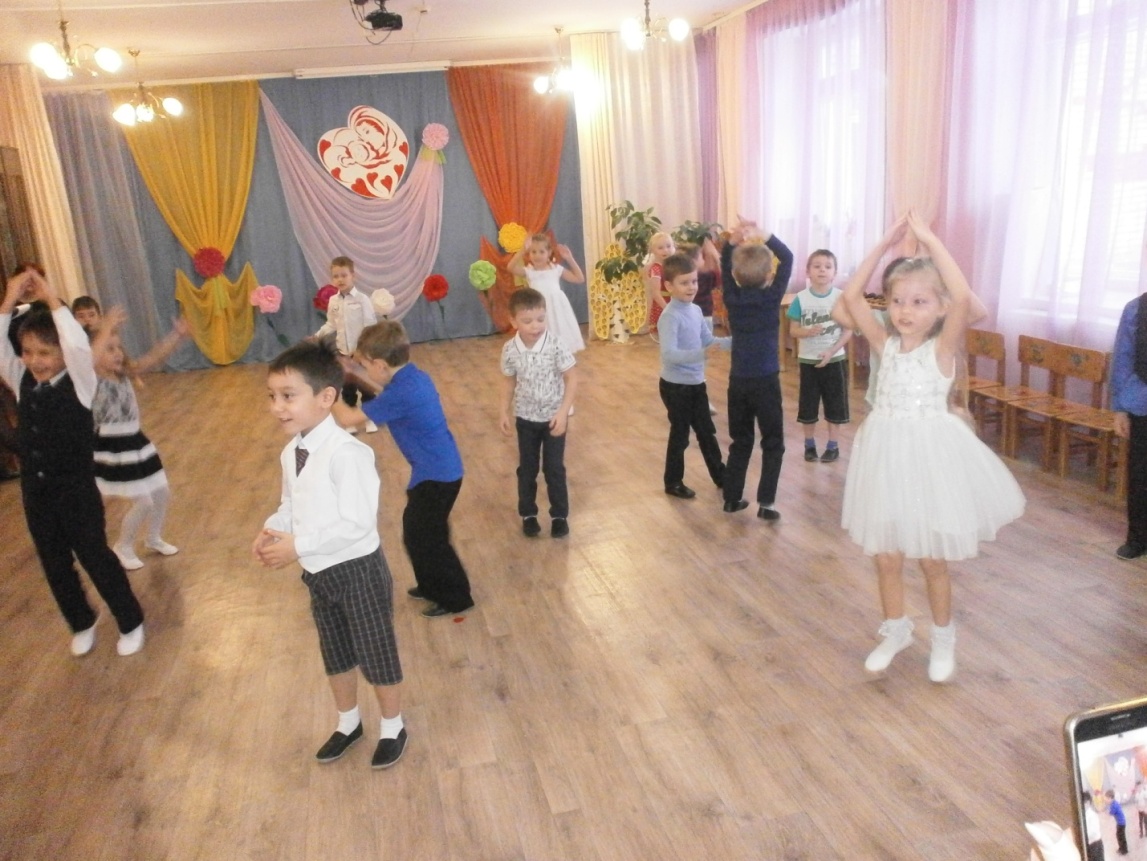 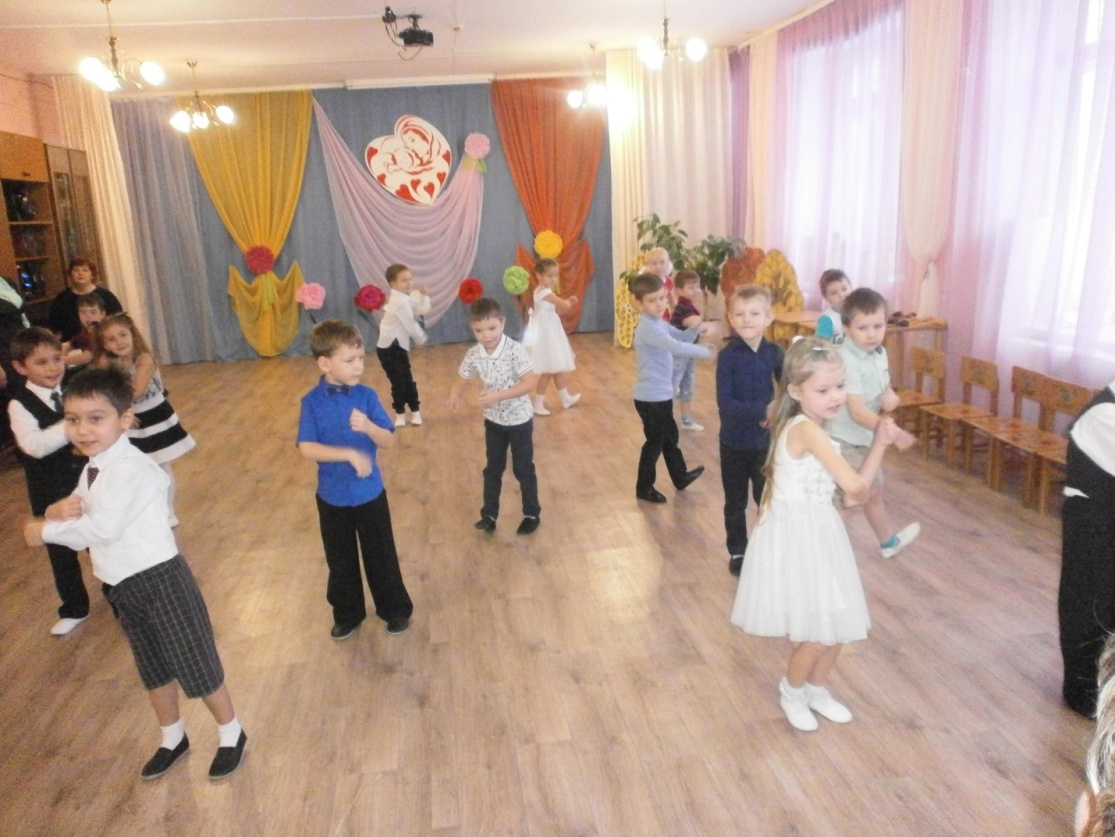 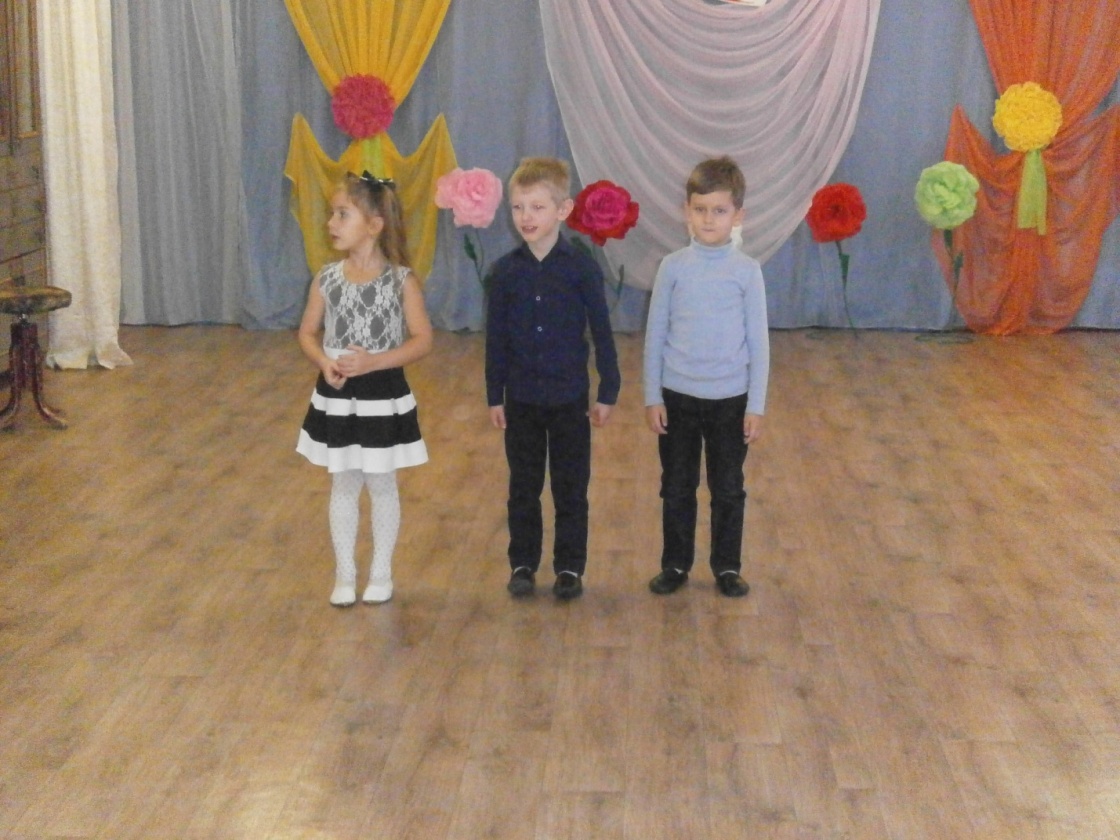 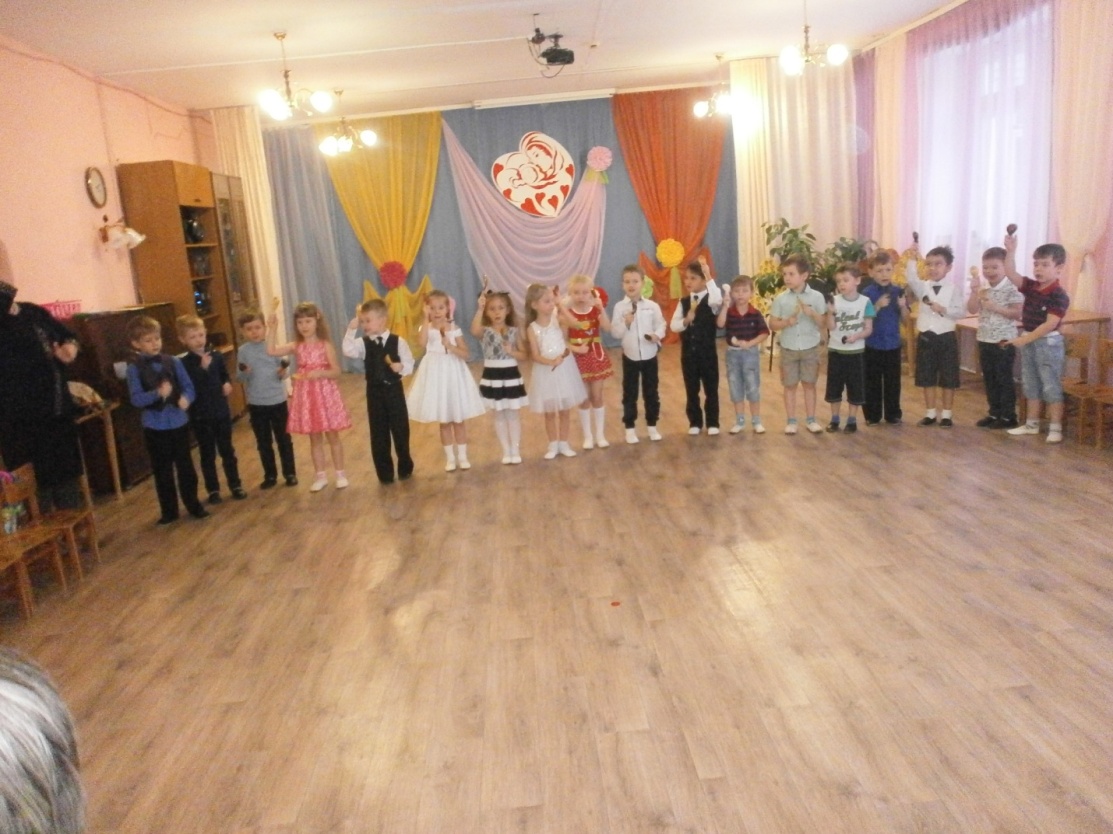 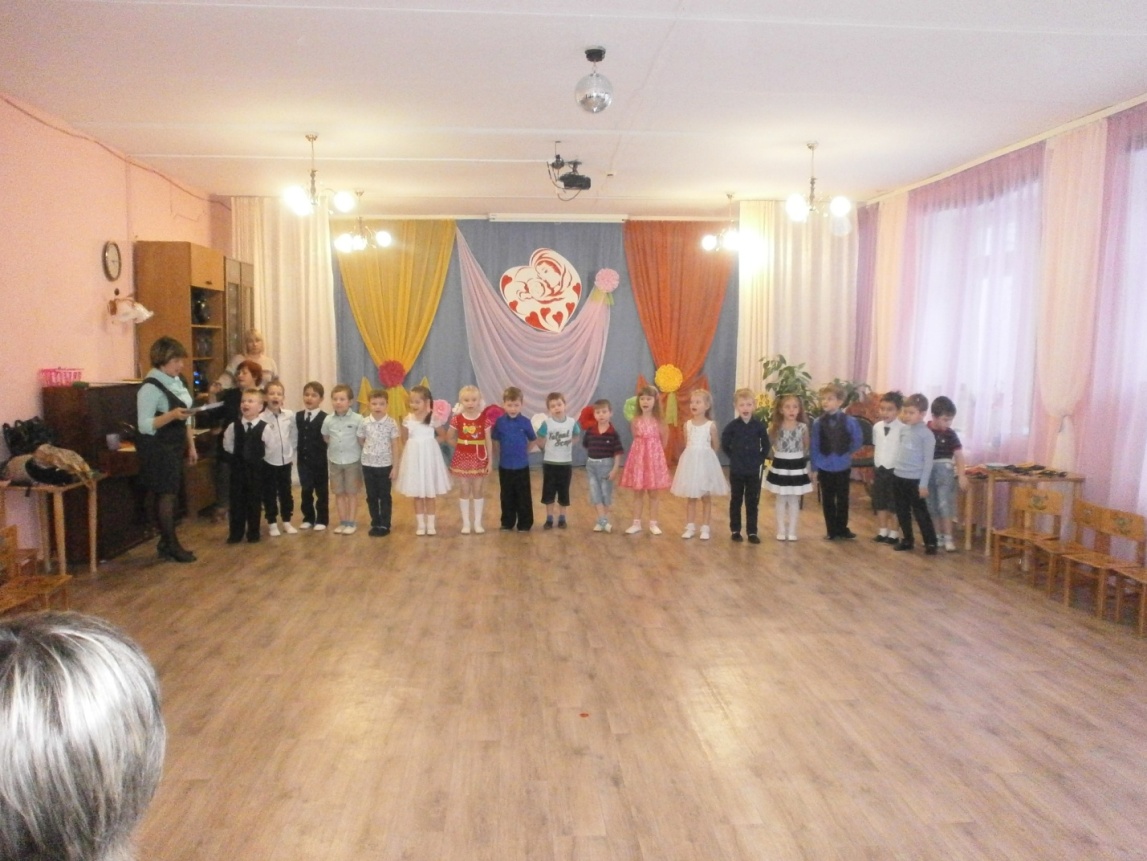 Мамы принимали  активное участие в конкурсах с детьми, и  детской радости не было предела.Хорошее настроение, радость, дружба, смех – царили в зале.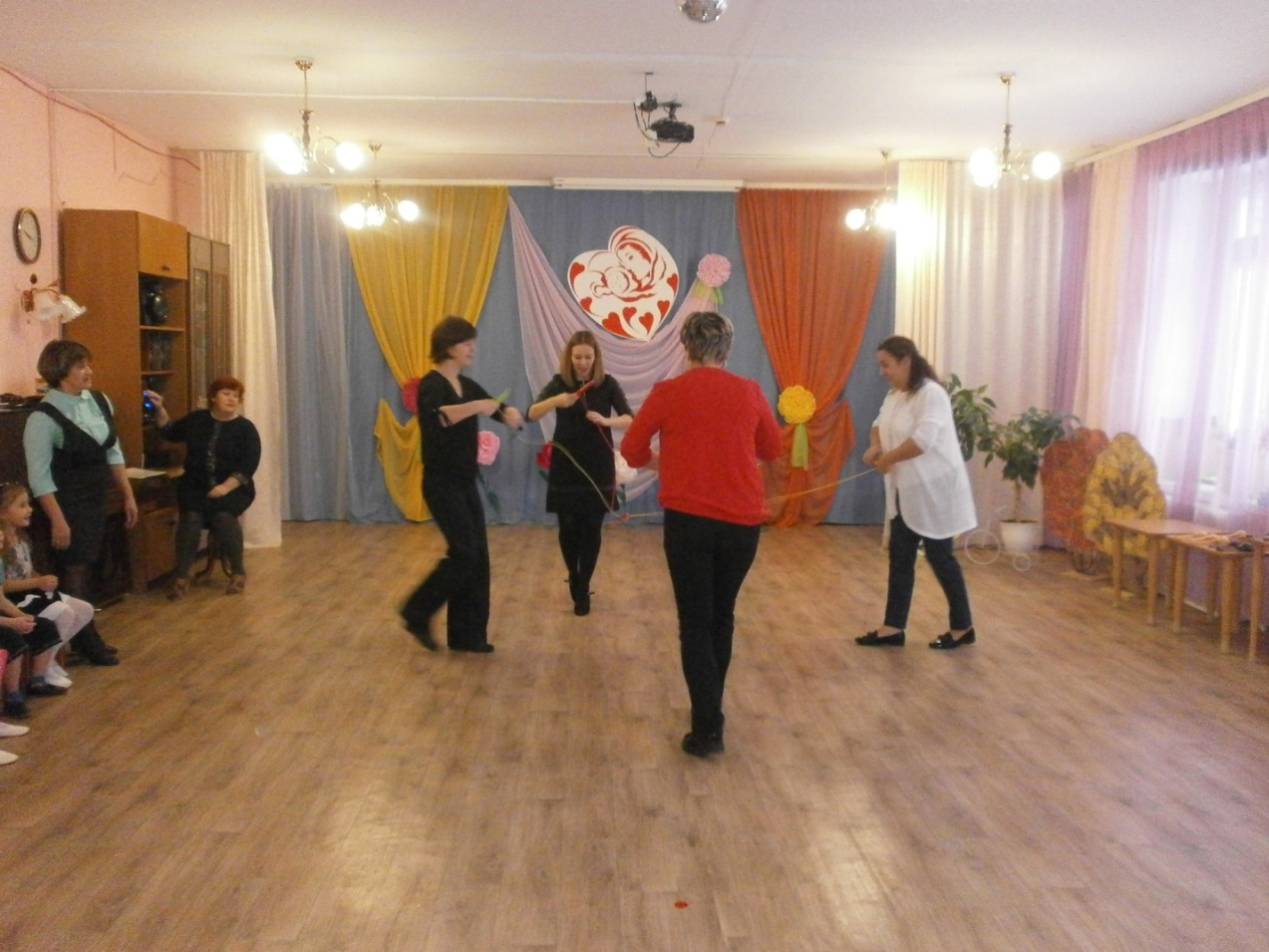 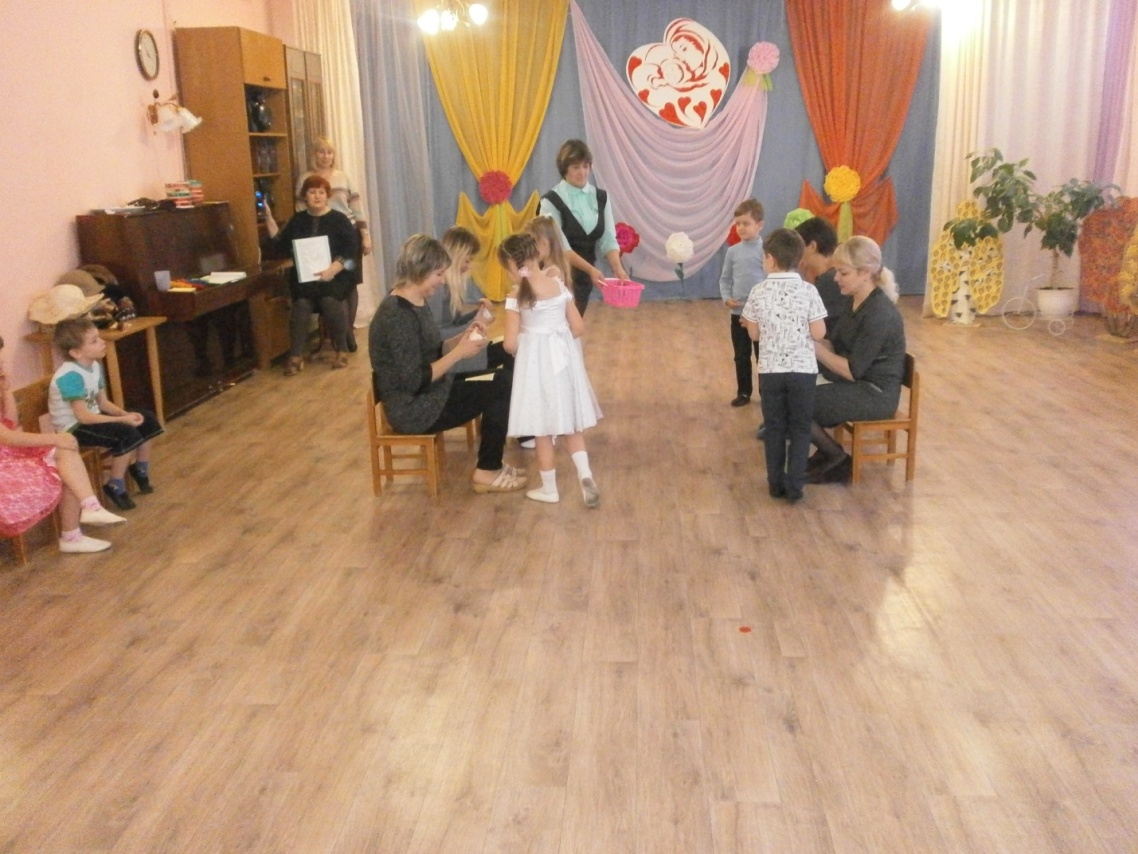 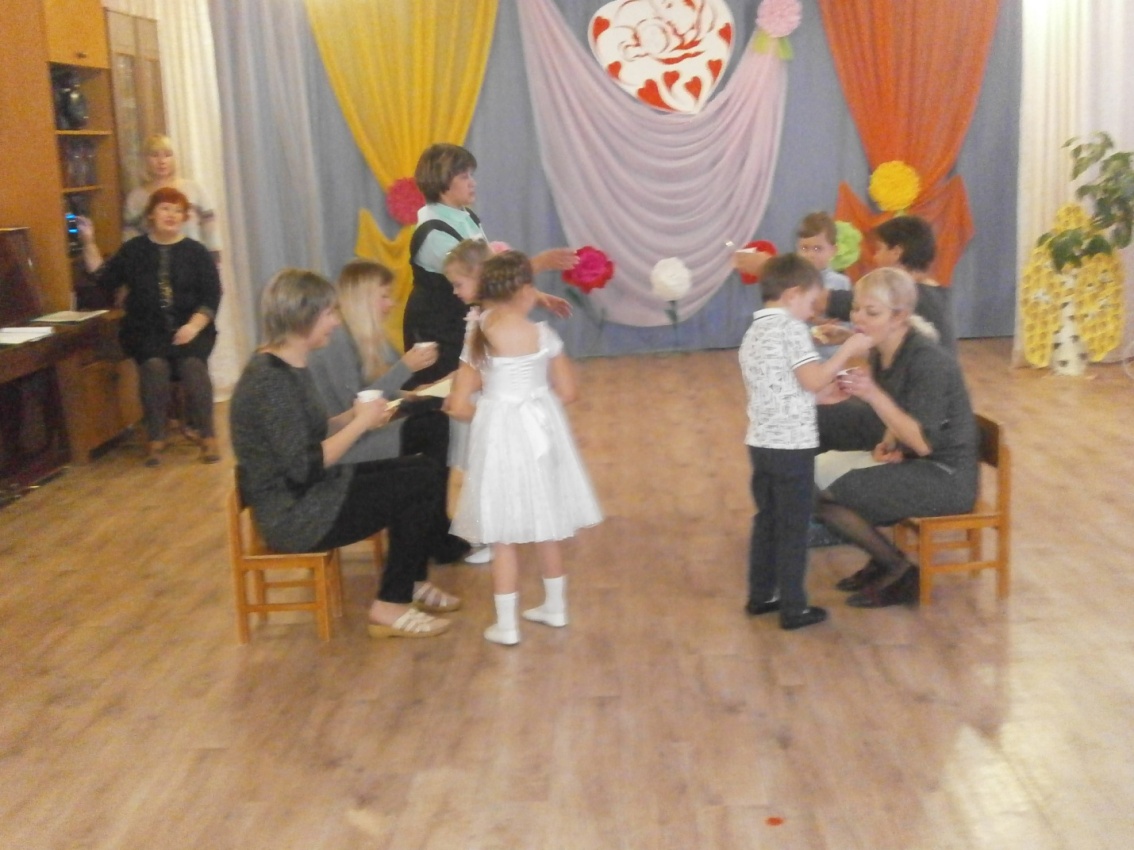 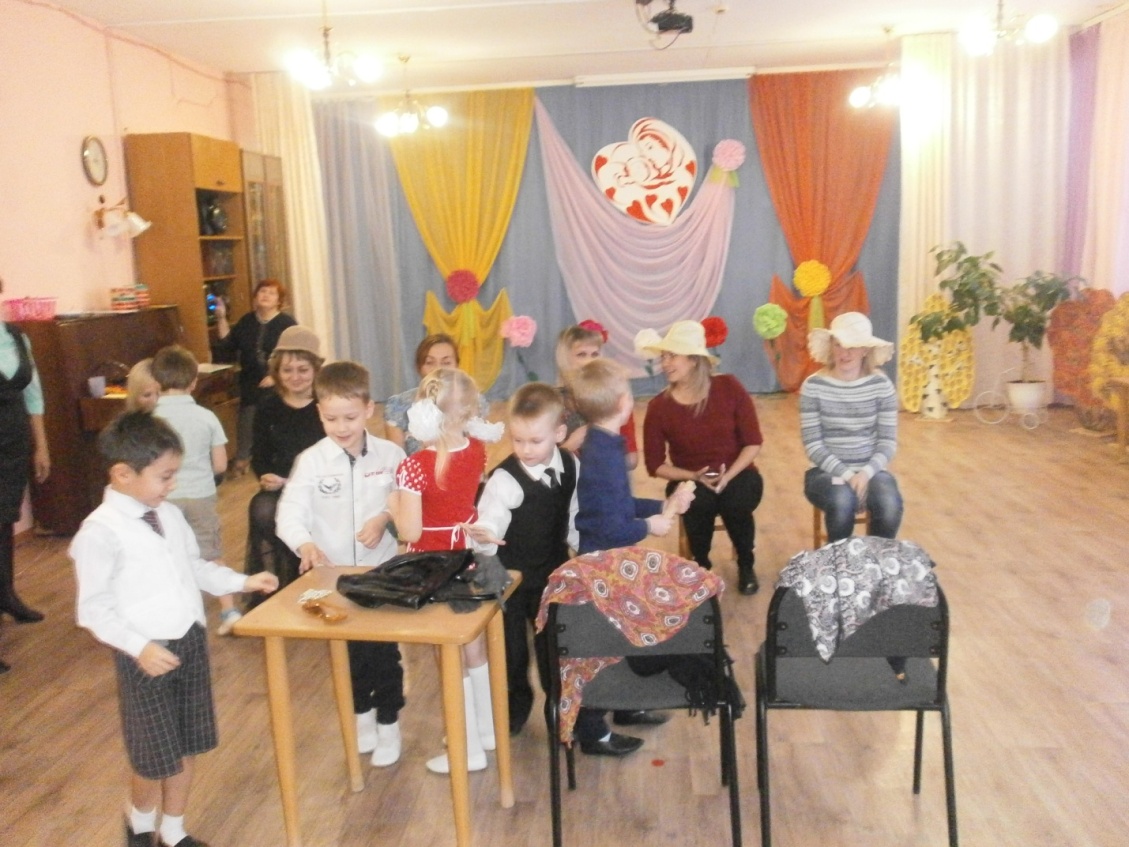 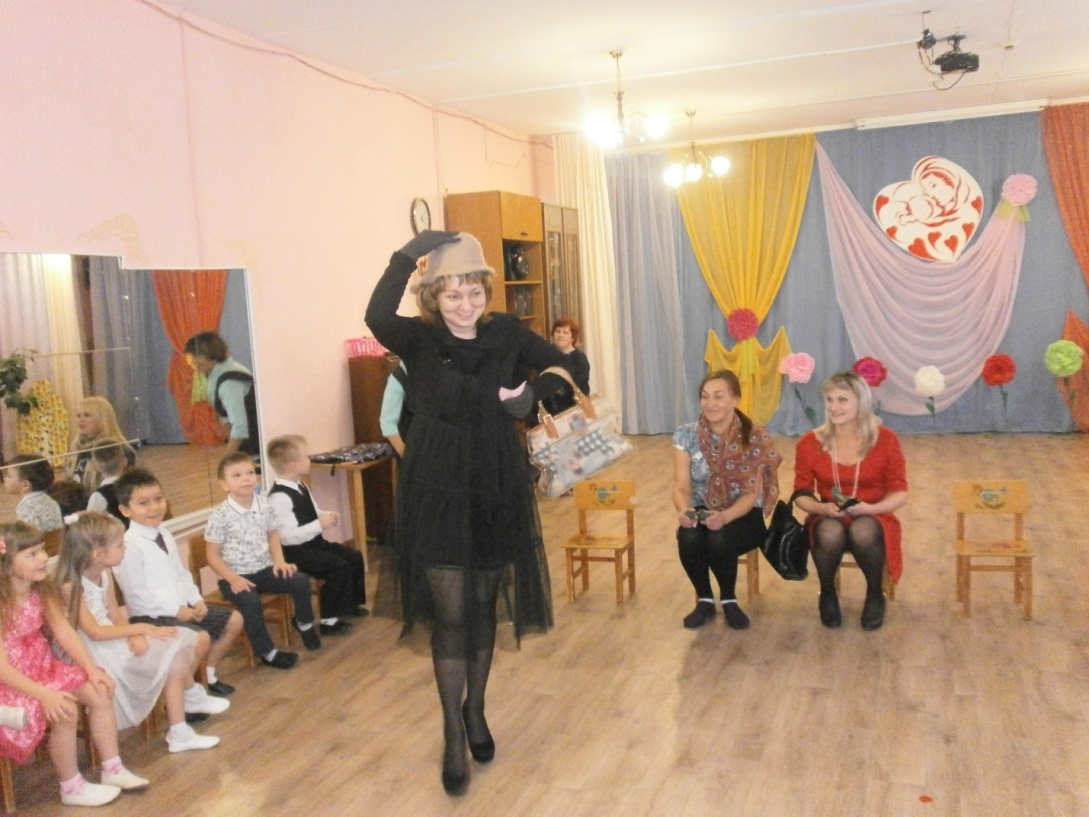 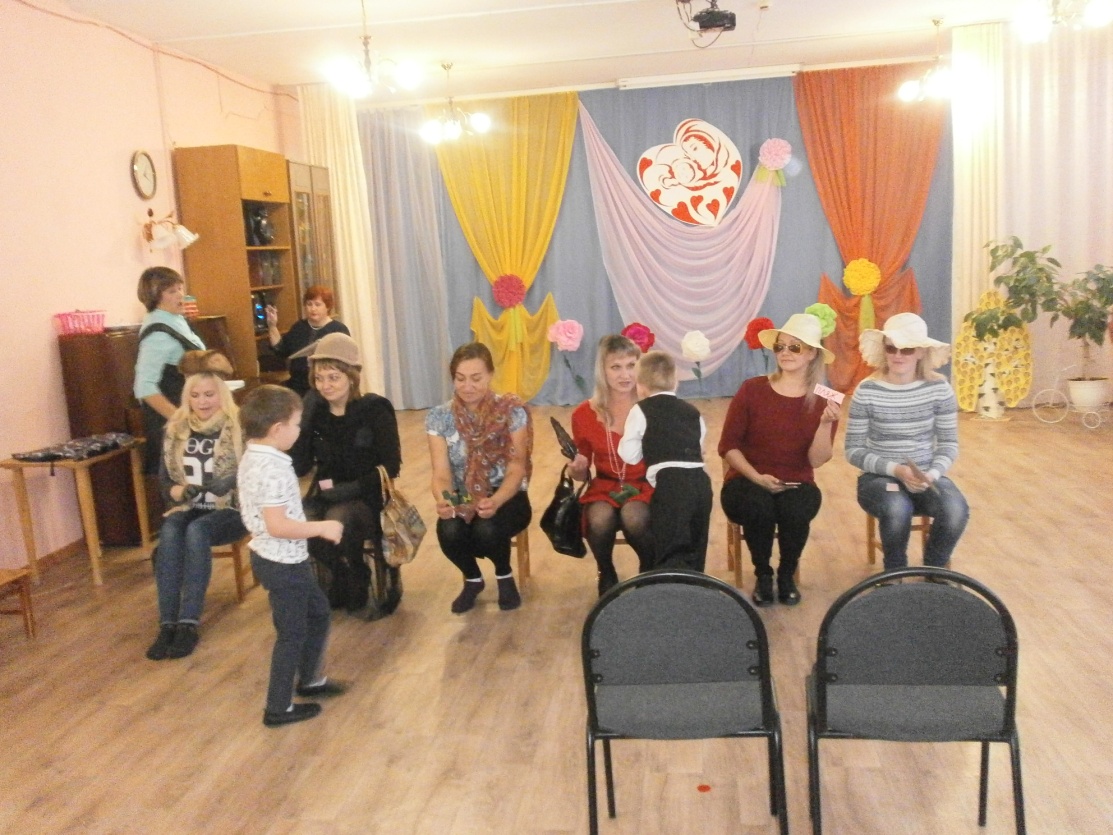 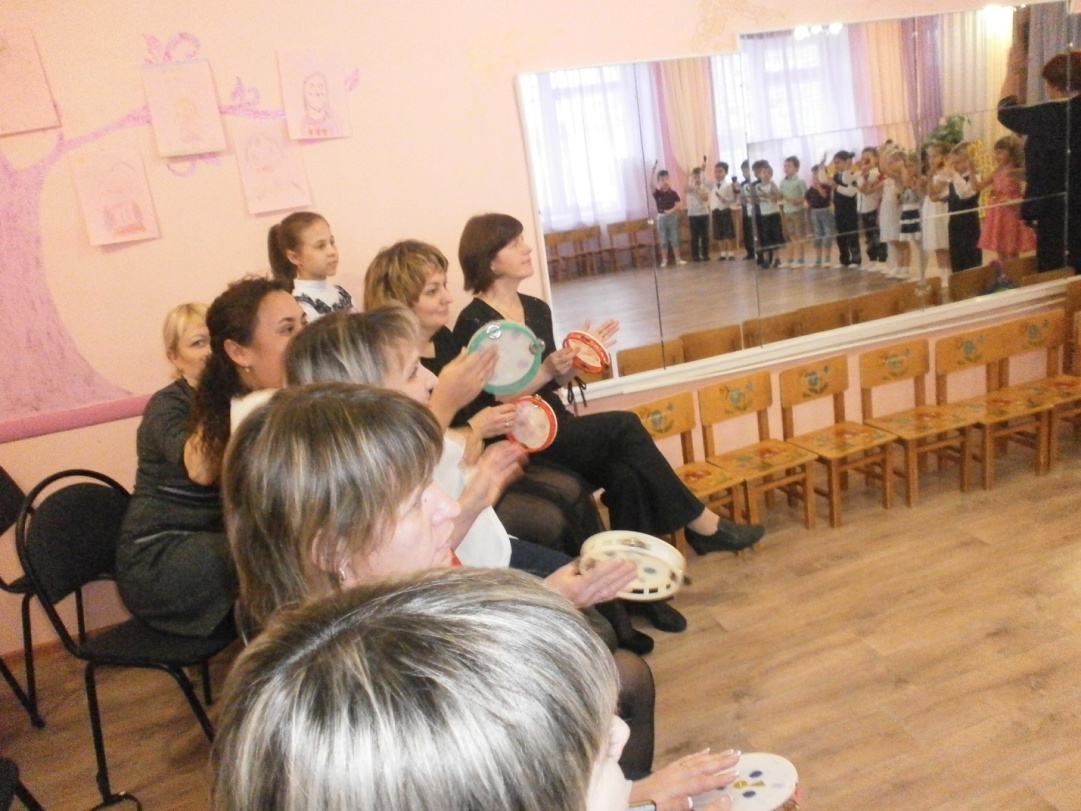 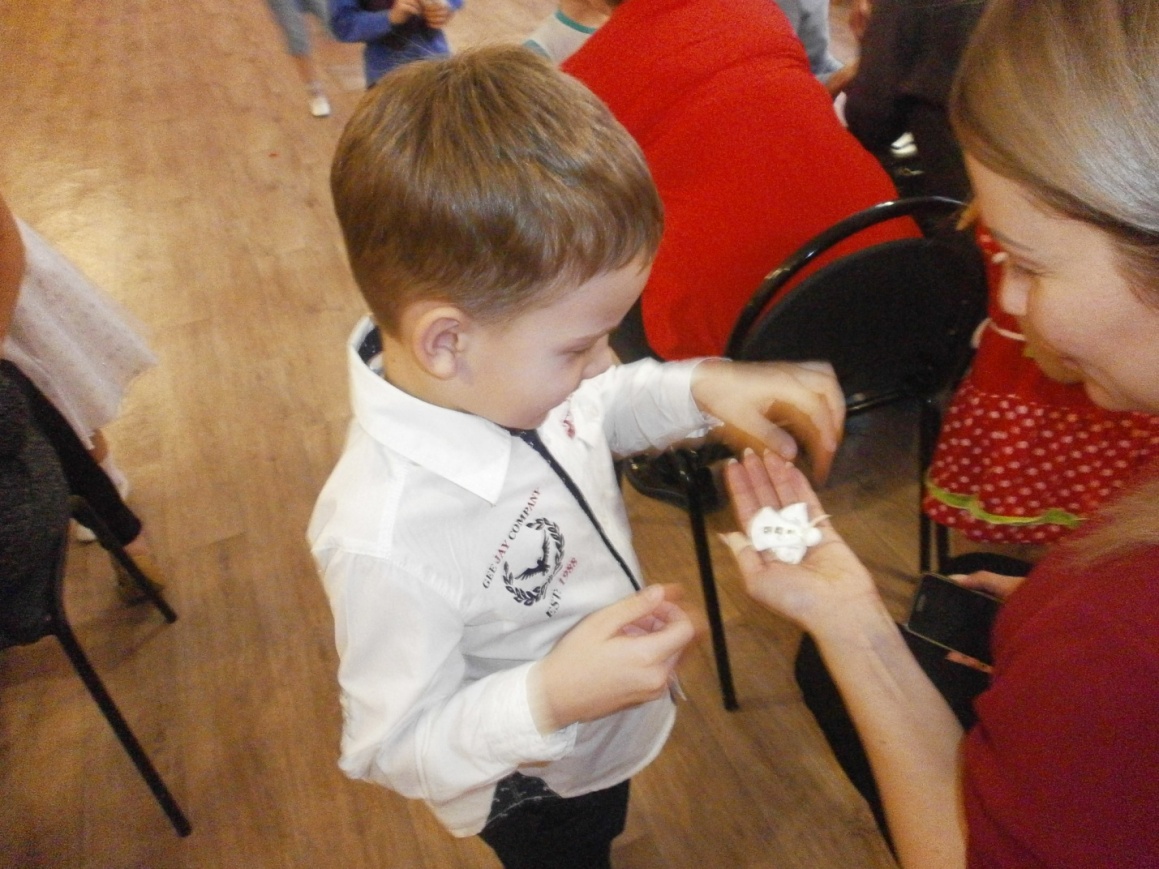 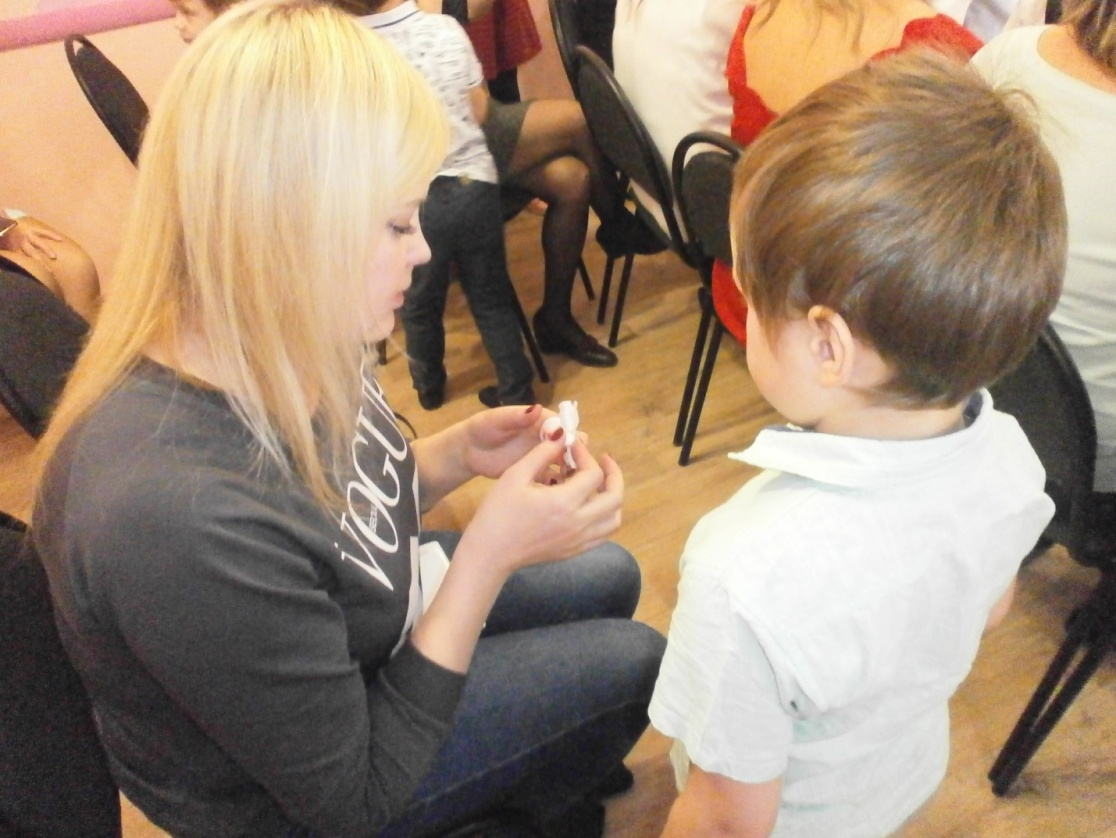 В конце праздника  дети подарили мамам ангелочков, сделанных своими руками. Праздник прошел необыкновенно весело!